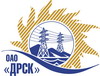 Открытое акционерное общество«Дальневосточная распределительная сетевая  компания»ПРОТОКОЛпроцедуры вскрытия конвертов с заявками участников ПРЕДМЕТ ЗАКУПКИ: открытый запрос предложений на ЭТП № 404872 на право заключения Договора: «Шкафы защиты и автоматики» для нужд филиала ОАО «ДРСК» «Амурские электрические сети».(закупка 5 раздел 2.2.2 ГКПЗ 2015 г)Плановая стоимость 2 144 000,00 руб. без учета НДС. Указание о проведении закупки от 25.08.2014 № 218ПРИСУТСТВОВАЛИ: постоянно действующая Закупочная комиссия 2-го уровня ВОПРОСЫ ЗАСЕДАНИЯ КОНКУРСНОЙ КОМИССИИ:В ходе проведения запроса цен было получено 5 предложений, конверты с которыми были размещены в электронном виде на Торговой площадке Системы www.b2b-energo.ru.Вскрытие конвертов было осуществлено в электронном сейфе организатора запроса цен на Торговой площадке Системы www.b2b-energo.ru автоматически.Дата и время начала процедуры вскрытия конвертов с предложениями участников:09:50 09.09.2014Место проведения процедуры вскрытия конвертов с предложениями участников:Торговая площадка Системы www.b2b-energo.ruКоличество сделанных ставок:9В конвертах обнаружены предложения следующих участников запроса цен:РЕШИЛИ:Утвердить протокол вскрытия конвертов с заявками участниковОтветственный секретарь Закупочной комиссии 2 уровня                                   О.А. МоторинаТехнический секретарь Закупочной комиссии 2 уровня                                     Г.М. Терёшкина            № 553/МТПиР-Вг. Благовещенск09.09.2014 г.№Наименование участника и его адресПредмет и общая цена заявки на участие в запросе цен1ООО "НПП "Центр реле и автоматики" (428018, Чувашская Респ., г. Чебоксары, ул. Афанасьева, д. 3, пом. 408)Предложение: Предложение на поставку Шкафов защиты и автоматики» для нужд филиала ОАО «ДРСК» «Амурские электрические сети, подано 08.09.2014 в 08:53
Цена: 1 647 987,00 руб. (цена без НДС)2ООО "Вигур Технолоджис" (630032, Россия, Новосибирская обл., г. Новосибирск, мкр. Горский, д. 84, кв. 81)Предложение: Коммерческое предложение на поставку "Шкафов защиты и автоматики", подано 08.09.2014 в 06:03
Цена: 1 761 394,07 руб. (цена без НДС)3ЗАО "СЭА" (428000, Россия, Чувашская Республика, г. Чебоксары, пр. И.Яковлева, д.3)Предложение: На условиях лота, подано 08.09.2014 в 09:20
Цена: 1 820 000,00 руб. (цена без НДС)4ООО "ПРОМИС" (428015, ЧР, г.Чебоксары, Московский проспект, д.17, стр.1, оф.14)Предложение: подано 08.09.2014 в 09:07
Цена: 1 823 470,34 руб. (цена без НДС)5ООО “АЗБУКА ЭЛЕКТРИЧЕСТВА” (125459, Россия, г. Москва, ул. Туристская, д. 2, корп. 2, кв. 94)Предложение: Шкафы защиты и автоматики», подано 05.09.2014 в 16:15
Цена: 2 140 000,00 руб. (цена без НДС)